изделия электроустановочные тм «stekker» вилки серии PPGмодели: PPG16-013-44, PPG16-014-44, PPG16-015-44, PPG16-513-44, PPG16-514-44, PPG16-515-44, PPG32-023-44, PPG32-024-44, PPG32-025-44, PPG32-523-44, PPG32-524-44, PPG32-525-44Инструкция по эксплуатации и технический паспортОписание устройства и назначениеПереносные и стационарные вилки бытового и аналогичного назначения электрические ТМ «STEKKER» - штепсельные электрические соединители, предназначенные для присоединения электрических приемников с номинальным напряжением свыше 50В, но не более 380В, и номинальными токами не более 32А к электрической сети переменного и (или) постоянного тока при внутренней и наружной установке в помещениях жилого и производственного фонда. Устройства предназначены для использования только внутри помещений.Устройства оснащены заземляющим контактом и предназначены для использования с электроприборами класса защиты I.Технические характеристики**Представленные в данном руководстве технические характеристики могут незначительно отличаться в зависимости от партии производства. Производитель имеет право вносить изменения в конструкцию товара без предварительного уведомления (см. на упаковке)КомплектацияУстройство в сборе.Инструкция по эксплуатации.Упаковка.Гарантийный талон.Требования к эксплуатации и меры предосторожностиУстройство предназначено для работы в сетях переменного тока не более 32А и с номинальным сетевым напряжением не более 380В, которое может быть опасным. Подключение устройства должно осуществляться лицами, имеющими необходимую квалификацию. Обратитесь к квалифицированному электрику.Установка и подключение устройства осуществляется только при отключенном электропитании.Запрещена установка снаружи помещений.Эксплуатация при температуре окружающей среды выше 45°С запрещена. Запрещена эксплуатация прибора со следами механического повреждения корпуса, изоляции входного или выходного кабеля.Эксплуатация вилок с ослабленными контактными зажимами запрещена.Радиоактивные и ядовитые вещества в состав устройства не входят.ПодключениеДостаньте прибор из упаковки: проверьте внешний вид и наличие всей необходимой комплектации.Убедитесь, что электропитание отключено. Выкрутите винты, скрепляющие части корпуса.  И разберите устройство.Открутите винты, закрепляющие скобу зажима кабеля.Зачищенные провода подключаемого кабеля присоедините к винтовым зажимам. Провод заземления (обычно желтого или желто-зеленого цвета) должен быть присоединен к контакту заземления устройства (с маркировкой ).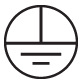 Зафиксируйте кабель закрепляющей скобой и закрутите винты, удерживающие скобу.Соберите устройство и закрутите скрепляющие части устройства винты.Проверьте работоспособность устройства.ХранениеУстройство в упаковке хранится в картонных коробках, в ящиках или на стеллажах в сухих и отапливаемых помещениях.ТранспортировкаТовар в упаковке пригоден для транспортировки автомобильным, железнодорожным, морским или авиационным транспортом.УтилизацияТовар не содержит в своем составе дорогостоящих или токсичных материалов и комплектующих деталей, требующих специальной утилизации. По окончании эксплуатации прибор должен быть утилизирован в соответствии с правилами утилизации твердых бытовых отходов из пластика.СертификацияТовар соответствует требованиям ТР ТС 004/2011 «О безопасности низковольтного оборудования», ТР ЕАЭС 037/2016 «Об ограничении применения опасных веществ в изделиях электротехники и радиоэлектроники». Продукция изготовлена в соответствии с Директивой 2014/35/EU «Низковольтное оборудование».Информация об изготовителе и дата производстваСделано в Китае. Изготовитель: Ningbo Yusing Electronics Co., LTD, Civil Industrial Zone, Pugen Village, Qiu’ai Ningbo, China / ООО "Нингбо Юсинг Электроникс Компания", зона Цивил Индастриал, населенный пункт Пуген, Цюай, г. Нингбо, Китай. Филиалы завода-изготовителя: Zheijiang MEKA Electric Co., Ltd, No. 8 Canghai Road, Lihai Town, Binhai New City, Shaoxing, Zheijiang Province, China / «Чжецзян МЕКА Электрик Ко., Лтд» №8 Цанхай Роад, Лихай Таун, Бинхай Нью Сити, Шаосин, провинция Чжецзян, Китай, Ningbo Yusing Lighting Co., Ltd., No.1199, Mingguang Rd. Jiangshan  Town, Ningbo, China/"Нинбо Юсинг Лайтинг, Ко.", № 1199, Минггуан Роуд, Цзяншань Таун, Нинбо, Китай; Уполномоченный представитель: ООО «Штекер Свисс Групп», 117403, г. Москва, Востряковский проезд, д.10Б, стр.7, к.27. Телефон: +7 (499) 394-48-36. Импортер: ООО «СИЛА СВЕТА» Россия, 117405, г. Москва, ул. Дорожная, д. 48, тел. +7(499)394-69-26.Дата изготовления нанесена на упаковку изделия в формате ММ.ГГГГ, где ММ – месяц изготовления, ГГГГ – год изготовления.Гарантийные обязательстваГарантия на товар составляет 1 год (12 месяцев) со дня продажи.Гарантийные обязательства осуществляются на месте продажи товара. Началом гарантийного срока считается дата продажи товара, которая устанавливается на основании документов (или копий документов) удостоверяющих факт продажи, либо заполненного гарантийного талона (с указанием даты продажи, наименования изделия, даты окончания гарантии, подписи продавца, печати магазина).В случае отсутствия возможности точного установления даты продажи, гарантийный срок отсчитывается от даты производства товара, которая нанесена на корпус товара в виде надписи, гравировки или стикерованием. Гарантийные обязательства не выполняются при наличии механических повреждений товара или нарушения правил эксплуатации, хранения или транспортировки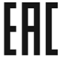 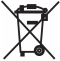 МодельPPG16-013-44PPG16-014-44 / PPG16-015-44PPG16-513-44PPG16-514-44 / PPG16-515-44PPG32-023-44PPG32-024-44 / PPG32-025-44PPG32-523-44PPG32-524-44 /PPG32-525-44Номинальное напряжение220В~380В~220В~380В~220В~380В~220В~380В~Номинальный ток16А16А16А16А32А32А32А32АТип по способу монтажаПереноснаяПереноснаяСтационарнаяСтационарнаяПереноснаяПереноснаяСтационарнаяСтационарнаяВидПрямаяПрямаяУгловаяУгловаяПрямаяПрямаяУгловаяУгловаяТип зажимовС винтовыми зажимамиС винтовыми зажимамиС винтовыми зажимамиС винтовыми зажимамиС винтовыми зажимамиС винтовыми зажимамиС винтовыми зажимамиС винтовыми зажимамиТип по наличию заземляющего контактаС заземляющим контактомС заземляющим контактомС заземляющим контактомС заземляющим контактомС заземляющим контактомС заземляющим контактомС заземляющим контактомС заземляющим контактомТип вилки по подключению2P+PE3P+PE / 3P+PE+N2P+PE3P+PE / 3P+PE+N2P+PE3P+PE / 3P+PE+N2P+PE3P+PE / 3P+PE+NМаксимальное сечение подключаемых проводников2,5мм22,5мм22,5мм22,5мм26мм26мм26мм26мм2Материал корпусаПолипропиленПолипропиленПолипропиленПолипропиленПолипропиленПолипропиленПолипропиленПолипропиленЦвет корпусаСм. на упаковкеСм. на упаковкеСм. на упаковкеСм. на упаковкеСм. на упаковкеСм. на упаковкеСм. на упаковкеСм. на упаковкеГабаритные размерыУказаны на упаковкеУказаны на упаковкеУказаны на упаковкеУказаны на упаковкеУказаны на упаковкеУказаны на упаковкеУказаны на упаковкеУказаны на упаковкеРабочая температура-25...+45°С-25...+45°С-25...+45°С-25...+45°С-25...+45°С-25...+45°С-25...+45°С-25...+45°ССтепень защиты от пыли и влаги IP44IP44IP44IP44IP44IP44IP44IP44Климатическое исполнениеУХЛ4УХЛ4УХЛ4УХЛ4УХЛ4УХЛ4УХЛ4УХЛ4Срок службы 5 лет5 лет5 лет5 лет5 лет5 лет5 лет5 лет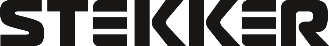 Внимание: для соблюдения гарантийных обязательств, требования к подключению 
и эксплуатации изделия, описанные в настоящей инструкции, 
являются обязательными.Внимание: для соблюдения гарантийных обязательств, требования к подключению 
и эксплуатации изделия, описанные в настоящей инструкции, 
являются обязательными.Внимание: для соблюдения гарантийных обязательств, требования к подключению 
и эксплуатации изделия, описанные в настоящей инструкции, 
являются обязательными.Внимание: для соблюдения гарантийных обязательств, требования к подключению 
и эксплуатации изделия, описанные в настоящей инструкции, 
являются обязательными.Внимание: для соблюдения гарантийных обязательств, требования к подключению 
и эксплуатации изделия, описанные в настоящей инструкции, 
являются обязательными.Данный гарантийный талон заполняется только при розничной продаже продукции торговой марки “Stekker”Данный гарантийный талон заполняется только при розничной продаже продукции торговой марки “Stekker”Данный гарантийный талон заполняется только при розничной продаже продукции торговой марки “Stekker”Гарантийный талонГарантийный талонГарантийный талонДата продажиНаименование изделияНаименование изделияНаименование изделияНаименование изделияКоличествоДата окончания гарантийного срокаПродавец______________________                                                                                Покупатель______________________
МПВНИМАНИЕ! 
Незаполненный гарантийный талон снимает с продавца гарантийные обязательства.
Талон действителен при предъявлении кассового чека (товарной накладной)Продавец______________________                                                                                Покупатель______________________
МПВНИМАНИЕ! 
Незаполненный гарантийный талон снимает с продавца гарантийные обязательства.
Талон действителен при предъявлении кассового чека (товарной накладной)Продавец______________________                                                                                Покупатель______________________
МПВНИМАНИЕ! 
Незаполненный гарантийный талон снимает с продавца гарантийные обязательства.
Талон действителен при предъявлении кассового чека (товарной накладной)Продавец______________________                                                                                Покупатель______________________
МПВНИМАНИЕ! 
Незаполненный гарантийный талон снимает с продавца гарантийные обязательства.
Талон действителен при предъявлении кассового чека (товарной накладной)Продавец______________________                                                                                Покупатель______________________
МПВНИМАНИЕ! 
Незаполненный гарантийный талон снимает с продавца гарантийные обязательства.
Талон действителен при предъявлении кассового чека (товарной накладной)Продавец______________________                                                                                Покупатель______________________
МПВНИМАНИЕ! 
Незаполненный гарантийный талон снимает с продавца гарантийные обязательства.
Талон действителен при предъявлении кассового чека (товарной накладной)Продавец______________________                                                                                Покупатель______________________
МПВНИМАНИЕ! 
Незаполненный гарантийный талон снимает с продавца гарантийные обязательства.
Талон действителен при предъявлении кассового чека (товарной накладной)